KOP INSTANSI / SKPD---------------------------------------------------------------------------------------------------                                                                      Manado,                                2019	Sehubungan dengan pelaksanaan pengadaan barang dan jasa pemerintah  di Dinas/Badan/Biro/UPTD .....tahun anggaran 2019 yang dilaksanakan secara elektronik,  maka kami mengajukan permohonan pembuatan User Id PPK/Pejabat Pengadaan dalam aplikasi Sistim Pengadaan Secara Elektronik (SPSE).	Untuk kelancaran pembuatan User Id PPK/Pejabat Pengadaan kami lampirkan data dan fotocopy SK Pengangkatan sebagai PPK/Pejabat Pengadaan.	Demikian surat permohonan ini dibuat, atas bantuan dan kerjasamanya kami ucapkan terima kasih.KEPALA DINAS/BADAN/BIRO/UPTD	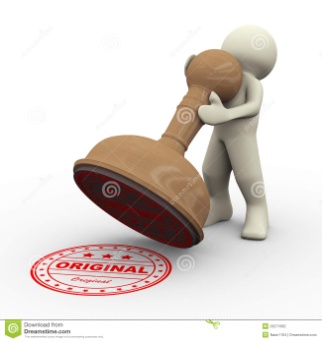 	(..................................................)	Lampiran SuratNomor : ...............................)*	diisi oleh Admin Agency LPSE.Nomor:Kepada Yth.:Kepala Biro Pengadaan Barang dan Jasa Setda Prov. Sulutdi   -            Manado.Lampiran:1 (satu) BerkasKepala Biro Pengadaan Barang dan Jasa Setda Prov. Sulutdi   -            Manado.Perihal:Permohonan Pembuatan User ID PPK/Pejabat PengadaanKepala Biro Pengadaan Barang dan Jasa Setda Prov. Sulutdi   -            Manado.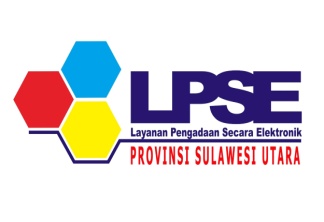 FORMULIR PEMBUATAN USER ID PPK/PEJABAT PENGADAANData InstansiData InstansiNamaInstansiAlamatKodePosTeleponFaxEmailKontak PersonData PPK/Pejabat PengadaanData PPK/Pejabat PengadaanNamaNIPUser ID)*PasswordSementara)*InstansiAlamat KantorTelpE-MailPangkatGolonganJabatanPengangkatanSebagai(centang)PPK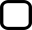 PengangkatanSebagai(centang)PEJABAT PENGADAANNo. SKMasaBerlaku SKNo. SertifikatTanggalPemohonTandatanganTANDA TERIMA BERKASTANDA TERIMA BERKASTANDA TERIMA BERKASTANDA TERIMA BERKASTANDA TERIMA BERKASTANDA TERIMA BERKASHariHariTanggalTanggalTelahterimadariTelahterimadari:………………………………………………………………………………………………………………………………………………Berkas :Suratpermohonanpembuatan User Id (PPK/PejabatPengadaan);Fotocopy SK pengangkatansebagaiPPK/Pejabat Pengadaan;Formulir Pembuatan User ID PPK/Pejabat Pengadaan.Berkas :Suratpermohonanpembuatan User Id (PPK/PejabatPengadaan);Fotocopy SK pengangkatansebagaiPPK/Pejabat Pengadaan;Formulir Pembuatan User ID PPK/Pejabat Pengadaan.Berkas :Suratpermohonanpembuatan User Id (PPK/PejabatPengadaan);Fotocopy SK pengangkatansebagaiPPK/Pejabat Pengadaan;Formulir Pembuatan User ID PPK/Pejabat Pengadaan.Berkas :Suratpermohonanpembuatan User Id (PPK/PejabatPengadaan);Fotocopy SK pengangkatansebagaiPPK/Pejabat Pengadaan;Formulir Pembuatan User ID PPK/Pejabat Pengadaan.Berkas :Suratpermohonanpembuatan User Id (PPK/PejabatPengadaan);Fotocopy SK pengangkatansebagaiPPK/Pejabat Pengadaan;Formulir Pembuatan User ID PPK/Pejabat Pengadaan.Berkas :Suratpermohonanpembuatan User Id (PPK/PejabatPengadaan);Fotocopy SK pengangkatansebagaiPPK/Pejabat Pengadaan;Formulir Pembuatan User ID PPK/Pejabat Pengadaan.Yang Menerima,Yang Menerima,Yang Menerima,Yang Menerima,Yang Menyerahkan,Yang Menyerahkan,NamaNamaJabatanInstansi/ Jabatan